声明：1、真题来源于网络，可能存在偏差，华图教育不对此真题的准确性、合法性及内容的真实性负责；2、本真题解析中答案解析为华图教育独家解析，其他任何机构及个人未经华图教育同意不的转载；3、若有权利人对真题及解析主张权利，请及时联系我司，我司将依法采取措施保护权利人合法权益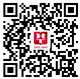 5.13邛崃事业单位《公共基础知识》	答案解析选择题（共80题，本部分包括两种类型的题目，一类是单项选择题，另一类是多项选择题。）B、继承权A、乌尔比安D、主体资格不消灭，但不能进行清算范围之外的活动4.A、如果该上级不改正该决定，王某可以不执行该决定5. B、是否违反社会伦理6.B、《四川省气象灾害防御条例》适用于该条例颁布后的四川省发生的气象灾害7.D、荣誉权8.C、犯罪中止9.B、全国人大常委会10.C、中国人民政治协商会议11.C、人口决定论12.A、价值13.C、中国的民主制度应坚持选举民主与协商民主相结合14. D、辩证唯物主义的观点15:D、推动生产力发展的重要力量16. D、形而上学17.A、是唯心主义的观点18.D、放宽城镇落户条件，大力鼓励农民入户城镇19.C、和平赎买20.A、实践和认识辩证统一21.B、领会意图、准备材料、拟定纲领、起草正文、认真修改22.A、通知23.B、简报24.B、两者均需要标注签发人　　25.C、直接式　　26. D、议案　　27.B 、公文所代表的发文机关及其法人代表　　28 C、通告通知　　29 D、批复　　30 A、私人投资减少　　31 D、①③　　32 A、对政策公共政策的监督作用　　33 B、社会需求　　34 D、精神文明　　35 D、爱国主义　　36 B、水　　37 A、秦山核电站　　38 D、四川省可分为四川盆地，川西北高原和川西南山地山大部分　　39 D、峨眉山—乐山大佛　　40 C、创新　　41 A、直面全球化与自由贸易的未来　　42 B、德国柏林　　43 C、非营利性和营利性　　44.D.贵阳至昆明段　　45 B.虽然甲为限制行为能力人，但可以实施与其认识能力向应的行为，故该行为有效　　46A.侵权行为　　47.B.甲的监护人应当对乙承担赔偿责任　　48.D.甲的监护人应首先承担赔偿责任，不足部分由学校承担。　　49.B.人们的认识活动受到客观条件的制约50 B.任何事务都处在联系之中（二）多项选择题51-80题　　51.( ABC )　　A.以违法行为和法律规定的事实为条件，其根据是法律　　B.具有法定性，其性质，范围，大小，期限都有法律明确　　C.具有国家强制性　　52.( AB )　　A.公司因破产整顿而决定裁员，应向工会说明情况，并向劳动局报告后，解除与张某　　的劳动合同　　B.张某在试用期内不符合录用条件